PA.271.5.2023.EL/1			                                                       Lubań, dnia 13.02.2023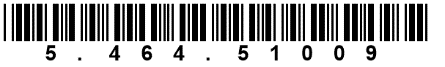 ZAMAWIAJĄCY: Gmina Lubańul. Dąbrowskiego 1859-800 LubańNIP: 6131436221, REGON: 230821463Nr sprawy: PA.271.5.2023.ELSPECYFIKACJA WARUNKÓW ZAMÓWIENIAw postępowaniu o udzielenie klasycznego zamówienia publicznego prowadzonegow trybie podstawowym o wartości mniejszej niż progi unijneUstawa z dnia 11 września 2019 r. Prawo zamówień publicznych (t.j. Dz. U. 2022 r. poz. 1710 ze zm.)Przedmiot zamówienia: Zakup sprzętu oraz usług szkoleniowych w ramach programu „Cyfrowa Gmina” dla Gminy Lubań       Zatwierdził:                                                                                                                                             Wójt Gminy LubańMałgorzata Hercuń - Dąbrowicka Tryb postępowania:   Postępowanie o udzielenie zamówienia klasycznego o wartości mniejszej niż progi unijne, prowadzone         w trybie podstawowym, bez negocjacji. Podstawa prawna:   Art. 275 pkt 1 USTAWY Z DNIA 11 WRZEŚNIA 2019 r. – PRAWO ZAMÓWIEŃ PUBLICZNYCH (t.j. Dz. U. z 2022 r. poz. 1710 ze zm.)  - zwanej dalej ustawą Pzp Wspólny słownik zamówień publicznych: Kod CPV:	32420000-3 Urządzenia sieciowe48820000-2 Serwery30233000-1 Urządzenia do przechowywania i odczytu danych	80533100-0 Usługi szkolenia komputerowegoInformacja o postępowaniu została umieszczona: Na stronie internetowej: https://platformazakupowa.pl/pn/luban                  SPIS TREŚCISPIS TREŚCI	31.	Nazwa i adres Zamawiającego	42.	Tryb udzielania zamówienia	43.	Opis przedmiotu zamówienia.	44.	Termin wykonania zamówienia.	55.	Warunki udziału w postępowaniu, podstawy wykluczenia z postępowania.	56.	Informacja dotycząca podmiotowych środków dowodowych, których zamawiający żąda złożenia oraz informacja o przedmiotowych środkach dowodowych.	67.	Informacje o środkach komunikacji elektronicznej, przy użyciu których zamawiający będzie komunikował się z wykonawcami, oraz informacje o wymaganiach technicznych i organizacyjnych sporządzania, wysyłania i odbierania korespondencji elektronicznej, a także wskazanie osób uprawnionych do porozumiewania się z wykonawcami	98.	Wymagania dotyczące wadium.	119.	Termin związania ofertą.	1210.	Opis sposobu przygotowania ofert.	1211.	Wymagania dotyczące Podwykonawców.	1412.	Sposób oraz termin składania i otwarcia ofert.	1513.	Opis sposobu obliczania ceny oferty.	1714.	Opis kryteriów oceny ofert wraz z podaniem wag tych kryteriów i sposobu oceny ofert.	1715.	Informacje o formalnościach, jakie powinny zostać dopełnione po wyborze oferty w celu zawarcia umowy w sprawie zamówienia publicznego.	1916.	Wymagania dotyczące zabezpieczenia należytego wykonania umowy.	1917.	Projektowane postanowienia umowy, które zostaną wprowadzone  do treści zawieranej umowy w sprawie zamówienia publicznego.	2018.	Finansowanie zamówienia.	2019.	Informacja o możliwości składania ofert częściowych.	2020.	Informacja o przewidywanych zamówieniach podobnych i dodatkowych.	2021.	Informacja o ofercie wariantowej.	2122.	Informacja o aukcji elektronicznej.	2123.	Pouczenie o środkach ochrony prawnej przysługujących Wykonawcy w toku postępowania o udzielenie zamówienia.	2124.	Klauzula informacyjna z art. 13 RODO w celu związanym z postępowaniem o udzielenie zamówienia publicznego.	2125.	Wykaz załączników do SWZ.	22Nazwa i adres Zamawiającego Gmina Lubańul. Dąbrowskiego 1859-800 LubańAdres poczty elektronicznej: info@luban.ug.gov.plAdres strony internetowej prowadzonego postępowania: https://platformazakupowa.pl/pn/lubanGodziny pracy: Poniedziałek: od 07:15 do 16:15; wtorek, środa, czwartek: od 7:15 do 15:15;
piątek: od 7:00 do 14:00.Postępowanie oznaczone jest jako: PA.271.5.2023.ELWszelka korespondencja w tej sprawie będzie powoływać się na powyższe oznaczenie.  Tryb udzielania zamówienia Postępowanie o udzielenie zamówienia publicznego prowadzone w trybie podstawowym bez negocjacji  - art. 275 pkt 1 ustawy Pzp  o wartości mniejszej niż progi unijne.Podstawa prawna opracowania Specyfikacji Warunków Zamówienia (SWZ): Ustawa z dnia 11 września 2019 r. Prawo zamówień publicznych (t.j. Dz. U. z 2022 r. poz. 1710 ze zm.), zwanej dalej „ustawą Pzp”  Rozporządzenie Ministra Rozwoju, Pracy i Technologii z dnia 23 grudnia 2020 r. w sprawie podmiotowych środków dowodowych oraz innych dokumentów lub oświadczeń, jakich może żądać zamawiający                      od wykonawcy (Dz. U. poz. 2415). Rozporządzenie Prezesa Rady Ministrów z dnia 30 grudnia 2020 r. w sprawie sposobu sporządzania                      i przekazywania informacji oraz wymagań technicznych dla dokumentów elektronicznych oraz środków komunikacji elektronicznej w postępowaniu o udzielenie zamówienia publicznego lub konkursie (Dz. U. poz. 2452).Postępowanie oraz realizacja przedmiotu zamówienia prowadzona jest w języku polskim.  Zamawiający na podstawie art. 20 ust. 3 ustawy dopuszcza przedłożenie dokumentów przedmiotowych obejmujących stosowane certyfikaty sprzętu komputerowego, dokumentujących spełnianie wymagań zamawiającego, w języku angielskim.Zamawiający na podstawie art. 274 ust.1 ustawy Prawo zamówień publicznych w przedmiotowym postępowaniu wezwie wykonawcę, którego oferta została najwyżej oceniona do złożenia w wyznaczonym terminie, nie krótszym niż 5 dni od dnia wezwania, podmiotowych środków dowodowych, aktualnych              na dzień ich złożenia.Opis przedmiotu zamówienia. Przedmiot zamówienia obejmuje zakup i dostawę sprzętu serwerowego, sieciowego i innego, wyposażenia oraz oprogramowania dla Gminy Lubań:Switch typ I - 1 szt. Switch typ II - 4 szt. Wdrożenie i konfiguracja sprzętu oraz sieci wraz z uruchomieniem domeny AD – 1 kpl.Serwer – 1 szt. Serwer NAS - 1 szt. UTM – 2 szt. Szkolenie UTM – 1 kpl. Szczegółowy opis przedmiotu zamówienia zawiera załącznik nr 1 do Specyfikacji Warunków Zamówienia – Opis Przedmiotu Zamówienia.Z uwagi na charakter zamówienia obejmujący dostawę, Zamawiający nie wskazuje czynności   w zakresie realizacji zamówienia, które wymagają zatrudnienia przez wykonawcę lub podwykonawcę osób na podstawie umowy o pracę. Zamawiający nie identyfikuje w czynnościach objętych Zamówieniem czynności, które nosiłyby znamiona stosunku pracy.Termin wykonania zamówienia. Wymagany termin wykonania Zamówienia: 60 dni kalendarzowych.Warunki udziału w postępowaniu, podstawy wykluczenia z postępowania. O udzielenie zamówienia mogą ubiegać się Wykonawcy, którzy nie podlegają wykluczeniu na podstawie: art. 108 ust.1 pkt 1)-6) ustawy Prawo zamówień publicznych; art. 109 ust. 1 pkt 1), 4) ,5) i 7) ustawy Prawo zamówień publicznych;art. 7 ust.1 ustawy z dnia 13 kwietnia 2022 r. o szczególnych rozwiązaniach w zakresie przeciwdziałania wspieraniu agresji na Ukrainę oraz służących ochronie bezpieczeństwa narodowego (Dz. U. poz. 835). Zamawiający dokona oceny, czy brak jest podstaw do wykluczenia Wykonawcy na podstawie dokumentów i oświadczeń wymaganych w przedmiotowym postępowaniu na zasadzie spełnia/ nie spełnia.  Ponadto, o udzielenie zamówienia mogą ubiegać się Wykonawcy, którzy spełniają warunki dotyczące:  Zdolności do występowania w obrocie gospodarczym. Zamawiający odstępuje od konkretyzacji tego warunkuUprawnień do prowadzenia określonej działalności gospodarczej lub zawodowej, o ile wynika              to z odrębnych przepisów. Zamawiający odstępuje od konkretyzacji tego warunku. Sytuacji ekonomicznej lub finansowej Zamawiający odstępuje od konkretyzacji tego warunku. Zdolności technicznej lub zawodowej. Zamawiający uzna, że Wykonawca posiada minimalne zdolności techniczne lub zawodowe zapewniające należyte wykonanie zamówienia, jeżeli:  wykonawca wykaże, że w okresie ostatnich trzech lat przed upływem terminu składania ofert, a jeżeli okres prowadzenia działalności jest krótszy – w tym okresie, zrealizował co najmniej jedno zamówienie polegające na dostawie i uruchomieniu sprzętu serwerowego o łącznej wartości min. 50 000,00 zł netto (pięćdziesiąt tysięcy złotych); Wykonawca może w celu potwierdzenia spełniania warunków udziału w postępowaniu, w stosownych sytuacjach oraz w odniesieniu do konkretnego zamówienia, lub jego części, polegać na zdolnościach technicznych lub zawodowych lub sytuacji finansowej lub ekonomicznej podmiotów udostępniających zasoby, niezależnie od charakteru prawnego łączących go z nimi stosunków prawnych. Wykonawca, który polega na zdolnościach lub sytuacji podmiotów udostępniających zasoby, składa wraz z ofertą zobowiązanie podmiotu udostępniającego zasoby do oddania mu do dyspozycji niezbędnych zasobów na potrzeby realizacji danego zamówienia lub inny podmiotowy środek dowodowy potwierdzający, że wykonawca realizując zamówienie, będzie dysponował niezbędnymi zasobami tych podmiotów.  Wykonawcy, którzy wspólnie będą ubiegać się o udzielenie zamówienia, zgodnie z art. 58 ust.2 ustawy Prawo zamówień publicznych muszą ustanowić Pełnomocnika do reprezentowania ich w niniejszym postępowaniu albo reprezentowania w postępowaniu i zawarcia umowy o udzielenie przedmiotowego zamówienia publicznego. Wszelka korespondencja dokonywana będzie wyłącznie z Pełnomocnikiem ustanowionym zgodnie              z punktem 5.6 SWZ.Ocena spełniania przedstawionych powyżej warunków udziału w postępowaniu zostanie dokonana wg formuły: „spełnia – nie spełnia”.Informacja dotycząca podmiotowych środków dowodowych, których zamawiający żąda złożenia oraz informacja o przedmiotowych środkach dowodowych. W celu tymczasowego zastąpienia podmiotowych środków dowodowych, potwierdzających brak podstaw wykluczenia z postępowania o udzielenie przedmiotowego zamówienia publicznego wraz             z ofertą Wykonawca składa aktualne na dzień składania ofert oświadczenie dotyczące spełniania warunków udziału w postępowaniu i kwestii podstaw wykluczenia, zgodnie ze wzorem określonym             w załączniku nr 4 do SWZ.Wykonawca, w przypadku polegania na zdolnościach lub sytuacji podmiotów udostępniających zasoby, przedstawia, wraz z oświadczeniem, o którym mowa powyżej, także oświadczenie podmiotu udostępniającego zasoby, potwierdzające brak podstaw wykluczenia tego podmiotu oraz odpowiednio spełnianie warunków udziału w postępowaniu, w zakresie, w jakim wykonawca powołuje się na jego zasoby.W przypadku wspólnego ubiegania się o zamówienie przez wykonawców, oświadczenia, o którym mowa w punkcie 6.1 SWZ składa każdy z wykonawców wspólnie ubiegających się o zamówienie.  Oświadczenia te potwierdzają brak podstaw wykluczenia oraz spełnianie warunków udziału w postępowaniu                      w zakresie, w jakim każdy z wykonawców wykazuje spełnianie warunków udziału w postępowaniu. Przed wyborem najkorzystniejszej oferty Zamawiający wzywa wykonawcę, którego oferta została najwyżej oceniona, do złożenia w wyznaczonym terminie, nie krótszym niż 5 dni, aktualnych na dzień złożenia podmiotowych środków dowodowych tj.: W zakresie braku podstaw wykluczenia: oświadczenia wykonawcy, w zakresie art. 108 ust. 1 pkt 5 ustawy, o braku przynależności do tej samej grupy kapitałowej w rozumieniu ustawy z dnia 16 lutego 2007 r. o ochronie konkurencji             i konsumentów (Dz. U. z 2020 r. poz. 1076 i 1086), z innym wykonawcą, który złożył odrębną ofertę lub ofertę częściową, albo oświadczenia o przynależności do tej samej grupy kapitałowej wraz             z dokumentami lub informacjami potwierdzającymi przygotowanie oferty lub oferty częściowej niezależnie od innego wykonawcy należącego do tej samej grupy kapitałowej - zgodnie                             z załącznikiem nr 7 do SWZ.zaświadczenia właściwego naczelnika urzędu skarbowego potwierdzającego, że wykonawca           nie zalega z opłacaniem podatków i opłat, w zakresie art. 109 ust. 1 pkt 1 ustawy, wystawionego nie wcześniej niż 3 miesiące przed jego złożeniem, a w przypadku zalegania z opłacaniem podatków lub opłat wraz z zaświadczeniem zamawiający żąda złożenia dokumentów potwierdzających,             że odpowiednio przed upływem terminu składania wniosków o dopuszczenie do udziału                        w postępowaniu albo przed upływem terminu składania ofert wykonawca dokonał płatności należnych podatków lub opłat wraz z odsetkami lub grzywnami lub zawarł wiążące porozumienie w sprawie spłat tych należności; zaświadczenia albo innego dokumentu właściwej terenowej jednostki organizacyjnej Zakładu Ubezpieczeń Społecznych lub właściwego oddziału regionalnego lub właściwej placówki terenowej Kasy Rolniczego Ubezpieczenia Społecznego potwierdzającego, że wykonawca nie zalega                        z opłacaniem składek na ubezpieczenia społeczne i zdrowotne, w zakresie art. 109 ust. 1 pkt 1 ustawy, wystawionego nie wcześniej niż 3 miesiące przed jego złożeniem, a w przypadku zalegania z opłacaniem składek na ubezpieczenia społeczne lub zdrowotne wraz z zaświadczeniem albo innym dokumentem zamawiający żąda złożenia dokumentów potwierdzających, że odpowiednio przed upływem terminu składania wniosków o dopuszczenie do udziału w postępowaniu albo przed upływem terminu składania ofert wykonawca dokonał płatności należnych składek                    na ubezpieczenia społeczne lub zdrowotne wraz odsetkami lub grzywnami lub zawarł wiążące porozumienie w sprawie spłat tych należności;odpisu lub informacji z Krajowego Rejestru Sądowego lub z Centralnej Ewidencji i Informacji                o Działalności Gospodarczej, w zakresie art. 109 ust. 1 pkt 4 ustawy, sporządzonych nie wcześniej niż 3 miesiące przed jej złożeniem, jeżeli odrębne przepisy wymagają wpisu do rejestru lub ewidencji;UWAGA: Zamawiający nie wzywa do złożenia podmiotowych środków dowodowych, jeżeli może je uzyskać za pomocą bezpłatnych i ogólnodostępnych baz danych, w szczególności rejestrów publicznych w rozumieniu ustawy z dnia 17 lutego 2005 r. o informatyzacji działalności podmiotów realizujących zadania publiczne, o ile wykonawca wskazał w oświadczeniu, o którym mowa w art. 125 ust. 1, dane umożliwiające dostęp do tych środków. (ścieżka dostępu). Jeżeli wykonawca ma siedzibę lub miejsce zamieszkania poza granicami Rzeczypospolitej Polskiej, zamiast: zaświadczenia, o którym mowa w pkt 6.4.1.2) SWZ, zaświadczenia albo innego dokumentu potwierdzającego, że wykonawca nie zalega z opłacaniem składek na ubezpieczenia społeczne lub zdrowotne, o których mowa w pkt 6.4.1.3) SWZ, lub odpisu albo informacji z Krajowego Rejestru Sądowego lub z Centralnej Ewidencji i Informacji o Działalności Gospodarczej, o których mowa          w pkt 6.4.1.4) SWZ - składa dokument lub dokumenty wystawione w kraju, w którym wykonawca ma siedzibę lub miejsce zamieszkania, potwierdzające odpowiednio, że:nie naruszył obowiązków dotyczących płatności podatków, opłat lub składek na ubezpieczenie społeczne lub zdrowotne, nie otwarto jego likwidacji, nie ogłoszono upadłości, jego aktywami nie zarządza likwidator lub sąd, nie zawarł układu z wierzycielami, jego działalność gospodarcza nie jest zawieszona ani nie znajduje się on w innej tego rodzaju sytuacji wynikającej z podobnej procedury przewidzianej w przepisach miejsca wszczęcia tej procedury. -  wystawionych nie wcześniej niż 3 miesiące przed ich złożeniem.. W zakresie spełniania warunków udziału w postępowaniu, Wykonawca przedkłada następujące podmiotowe środki dowodowe: Wykaz usług i dostaw wykonanych, a w przypadku świadczeń powtarzających się lub ciągłych również wykonywanych, w okresie ostatnich 3 lat, a jeżeli okres prowadzenia działalności jest krótszy - w tym okresie, wraz z podaniem ich wartości, przedmiotu, dat wykonania i podmiotów, na rzecz których dostawy lub usługi zostały wykonane lub są wykonywane, oraz załączeniem dowodów określających, czy te dostawy lub usługi zostały wykonane lub są wykonywane należycie, przy czym dowodami, o których mowa, są referencje bądź inne dokumenty sporządzone przez podmiot, na rzecz którego dostawy lub usługi zostały wykonane, a w przypadku świadczeń powtarzających się lub ciągłych są wykonywane, a jeżeli wykonawca z przyczyn niezależnych od niego nie jest w stanie uzyskać tych dokumentów - oświadczenie wykonawcy; w przypadku świadczeń powtarzających się lub ciągłych nadal wykonywanych referencje bądź inne dokumenty potwierdzające ich należyte wykonywanie powinny być wystawione w okresie ostatnich 3 miesięcy (według wzoru stanowiącego załącznik nr 6 do SWZ). Jeżeli Wykonawca polega na zdolnościach technicznych lub zawodowych lub sytuacji finansowej lub ekonomicznej podmiotów udostępniających zasoby na zasadach określonych w art. 118 ustawy, przedstawienia podmiotowych środków dowodowych, o których mowa w pkt 6.4.2 niniejszej SWZ, dotyczących tych podmiotów, potwierdzających, że nie zachodzą wobec tych podmiotów podstawy wykluczenia z postępowania.Jeżeli zmiana albo rezygnacja z podwykonawcy dotyczy podmiotu, na którego zasoby wykonawca powoływał się, na zasadach określonych w art. 118 ust. 1, w celu wykazania spełniania warunków udziału w postępowaniu, wykonawca jest obowiązany wykazać zamawiającemu, że proponowany inny podwykonawca lub wykonawca samodzielnie spełnia je w stopniu nie mniejszym niż podwykonawca, na którego zasoby wykonawca powoływał się w trakcie postępowania o udzielenie zamówienia. Przepis art. 122 Pzp. stosuje się odpowiednio.Podmiotowe środki dowodowe oraz inne dokumenty lub oświadczenia, o których mowa w niniejszym dziale SWZ, składa się  w zakresie i w sposób określony w przepisach wydanych na podstawie art. 70 ustawy tj. zgodnie z Rozporządzeniem Prezesa Rady Ministrów z dnia 30 grudnia 2020 roku w sprawie sposobu sporządzania i przekazywania informacji oraz wymagań technicznych dla dokumentów elektronicznych oraz środków komunikacji elektronicznej w postępowaniu o udzielenie zamówienia publicznego lub konkursie (Dz. U 2020, poz. 2452).W zakresie spełniania warunków udziału w postępowaniu, Wykonawca wraz z ofertą przedkłada następujące przedmiotowe środki dowodowe. W zakresie zapewnienia spełniania przez dostawy sprzętu, wymagań określonych przez Zamawiającego w Specyfikacji Warunków Zamówienia w załączniku nr 1 Opis Przedmiotu Zamówienia Wykonawca składa dokumenty wymienione w załączniku nr 1 Opis Przedmiotu Zamówienia w odniesieniu do poszczególnych sprzętów.W odniesieniu do Serwera (rozdział 2.3 OPZ): Wydruk ze strony https://www.cpubenchmark.net/ potwierdzający wynik dla testu Dual CPU Average CPU Mark dla zaoferowanych procesorów w serwerze (stan nie wcześniej niż dzień ogłoszenia postępowania); Certyfikat ISO 9001 lub równoważny producenta o wyprodukowaniu sprzętu zgodnie z tą normą;Certyfikat ISO 14001 lub równoważny dla producenta serwera;Certyfikat ISO 9001 na świadczenie usług serwisowych oraz posiadanie autoryzacji producenta urządzeń dla firmy serwisującej; Oświadczenia Producenta lub Wykonawcy potwierdzające, że Serwis urządzeń będzie realizowany bezpośrednio przez Producenta i/lub we współpracy z Autoryzowanym Partnerem Serwisowym Producenta oraz, że w przypadku wystąpienia awarii dysku twardego w urządzeniu objętym aktywnym wparciem technicznym, uszkodzony dysk twardy pozostaje u Zamawiającego.W odniesieniu do Serwera NAS (rozdział 2.4 OPZ):Wydruk wyników testów PassMark ze strony www.cpubenchmark.net pomiar średni - Average CPU Mark dla zaoferowanego procesora w serwerze NAS (stan nie wcześniej niż dzień ogłoszenia postępowania).W odniesieniu do UTM (rozdział 2.5 OPZ):Deklaracja zgodności CE oferowanego urządzenia. Jeżeli wykonawca nie złożył przedmiotowych środków dowodowych lub złożone przedmiotowe środki dowodowe są niekompletne, Zamawiający wzywa do ich złożenia lub uzupełnienia w wyznaczonym przez siebie terminie.Inne niezbędne dokumenty, które Wykonawca ubiegający się zamówienie publiczne zobowiązany jest złożyć wraz z ofertą: Formularz oferty (według wzoru stanowiącego załącznik nr 2 do SWZ);Formularz – Opis Przedmiotu Oferty (według wzoru stanowiącego załącznik nr 3 do SWZ);Oświadczenia dotyczące spełniania warunków udziału w postępowaniu i kwestii podstaw wykluczenia (zgodnie ze wzorem określonym w załączniku nr 4 do SWZ);Stosowne Pełnomocnictwo(a) -  w przypadku, gdy upoważnienie do podpisania oferty nie wynika bezpośrednio z odpisu z właściwego rejestru albo zaświadczenia o wpisie do ewidencji działalności gospodarczej; Zobowiązanie, o którym mowa w punkcie 5.5 SWZ, o ile Wykonawca polega na zasobach innych podmiotów na zasadach określonych w art. 118 ustawy Prawo zamówień publicznych;Dowód wniesienia kwoty wadium (zgodnie z rozdziałem 8 SWZ).Informacje o środkach komunikacji elektronicznej, przy użyciu których zamawiający będzie komunikował się z wykonawcami, oraz informacje o wymaganiach technicznych i organizacyjnych sporządzania, wysyłania i odbierania korespondencji elektronicznej, a także wskazanie osób uprawnionych do porozumiewania się z wykonawcami Osobą uprawnioną do kontaktu z Wykonawcami jest:- w zakresie proceduralnym: Edyta Liczner- w zakresie merytorycznym: Arkadiusz Straszko. Postępowanie prowadzone jest w języku polskim w formie elektronicznej za pośrednictwem https://platformazakupowa.pl pod adresem https://platformazakupowa.pl/pn/luban.  W celu skrócenia czasu udzielenia odpowiedzi na pytania komunikacja między Zamawiającym a Wykonawcami w zakresie:przesyłania Zamawiającemu pytań do treści SWZ;przesyłania odpowiedzi na wezwanie Zamawiającego do złożenia podmiotowych środków dowodowych;przesyłania odpowiedzi na wezwanie Zamawiającego do złożenia/poprawienia/uzupełnienia oświadczenia, o którym mowa w art. 125 ust. 1, podmiotowych środków dowodowych, innych dokumentów lub oświadczeń składanych w postępowaniu;przesyłania odpowiedzi na wezwanie Zamawiającego do złożenia wyjaśnień dotyczących treści oświadczenia, o którym mowa w art. 125 ust. 1 lub złożonych podmiotowych środków dowodowych lub innych dokumentów lub oświadczeń składanych w postępowaniu;przesyłania odpowiedzi na wezwanie Zamawiającego do złożenia wyjaśnień dot. treści przedmiotowych środków dowodowych;przesłania odpowiedzi na inne wezwania Zamawiającego wynikające z ustawy - Prawo zamówień publicznych;przesyłania wniosków, informacji, oświadczeń Wykonawcy;przesyłania odwołania/inne odbywa się za pośrednictwem https://platformazakupowa.pl                  i formularza „Wyślij wiadomość do zamawiającego”.Za datę przekazania (wpływu) oświadczeń, wniosków, zawiadomień oraz informacji przyjmuje się datę ich przesłania za pośrednictwem https://platformazakupowa.pl poprzez kliknięcie przycisku „Wyślij wiadomość do zamawiającego” po których pojawi się komunikat, że wiadomość została wysłana do Zamawiającego. Zamawiający dopuszcza, opcjonalnie, komunikację                                       za pośrednictwem poczty elektronicznej.Zamawiający będzie przekazywał Wykonawcom informacje za pośrednictwem https://platformazakupowa.pl. Informacje dotyczące odpowiedzi na pytania, zmiany specyfikacji, zmiany terminu składania i otwarcia ofert Zamawiający będzie zamieszczał na platformie w sekcji “Komunikaty”. Korespondencja, której zgodnie z obowiązującymi przepisami adresatem jest konkretny Wykonawca, będzie przekazywana za pośrednictwem https://platformazakupowa.pl do konkretnego Wykonawcy.Wykonawca jako podmiot profesjonalny ma obowiązek sprawdzania komunikatów i wiadomości bezpośrednio na https://platformazakupowa.pl/pn/luban przesłanych przez Zamawiającego, gdyż system powiadomień może ulec awarii lub powiadomienie może trafić do folderu SPAM.Zamawiający, zgodnie z § 11 ust. 2 ROZPORZĄDZENIE PREZESA RADY MINISTRÓW z dnia 30 grudnia 2020 r. w sprawie sposobu sporządzania i przekazywania informacji oraz wymagań technicznych dla dokumentów elektronicznych oraz środków komunikacji elektronicznej w postępowaniu o udzielenie zamówienia publicznego, zamieszcza wymagania dotyczące specyfikacji połączenia, formatu przesyłanych danych oraz szyfrowania i oznaczania czasu przekazania i odbioru danych za pośrednictwem https:/platformazakupowa.pl, tj.:stały dostęp do sieci Internet o gwarantowanej przepustowości nie mniejszej niż 512 kb/s,komputer klasy PC lub MAC o następującej konfiguracji: pamięć min. 2 GB Ram, procesor Intel IV 2 GHZ lub jego nowsza wersja, jeden z systemów operacyjnych - MS Windows 7, Mac Os x 10 4, Linux, lub ich nowsze wersje,zainstalowana przeglądarka internetowa,włączona obsługa JavaScript,zainstalowany program Adobe Acrobat Reader lub inny obsługujący format plików .pdf,Platformazakupowa.pl działa według standardu przyjętego w komunikacji sieciowej – kodowanie UTF8,Oznaczenie czasu odbioru danych przez platformę zakupową stanowi datę oraz dokładny czas (hh:mm:ss) generowany wg. czasu lokalnego serwera synchronizowanego z zegarem Głównego Urzędu Miar.Wykonawca, przystępując do niniejszego postępowania o udzielenie zamówienia publicznego:akceptuje warunki korzystania z https://platformazakupowa.pl określone w Regulaminie zamieszczonym na stronie internetowej pod linkiem w zakładce „Regulamin" oraz uznaje go za wiążący,zapoznał i stosuje się do Instrukcji składania ofert dostępnej pod linkiem https://platformazakupowa.pl/strona/45-instrukcje Zamawiający nie ponosi odpowiedzialności za złożenie oferty w sposób niezgodny z Instrukcją korzystania z https://platformazakupowa.pl, w szczególności za sytuację, gdy Zamawiający zapozna się z treścią oferty przed upływem terminu składania ofert (np. złożenie oferty w zakładce „Wyślij wiadomość do zamawiającego”). Taka oferta zostanie uznana przez Zamawiającego za ofertę handlową i nie będzie brana pod uwagę w przedmiotowym postępowaniu ponieważ nie został spełniony obowiązek narzucony w art. 221 Ustawy Prawo Zamówień Publicznych. Zamawiający informuje, że instrukcje korzystania                z https://platformazakupowa.pl dotyczące w szczególności logowania, składania wniosków o wyjaśnienie treści SWZ, składania ofert oraz innych czynności podejmowanych w niniejszym postępowaniu przy użyciu https://platformazakupowa.pl znajdują się w zakładce „Instrukcje dla Wykonawców" na stronie internetowej pod adresem: https://platformazakupowa.pl/strona/45-instrukcje.Wymagania dotyczące wadium. Przystępując do niniejszego postępowania każdy Wykonawca zobowiązany jest wnieść wadium,                        w wysokości 2 000,00 zł (słownie: dwa tysiące złotych 00/100). Wykonawca może wnieść wadium w jednej lub kilku formach przewidzianych w art. 97 ust. 7 ustawy, tj.:Wadium może być wnoszone według wyboru wykonawcy w jednej lub kilku następujących formach:pieniądzu;gwarancjach bankowych;gwarancjach ubezpieczeniowych;poręczeniach udzielanych przez podmioty, o których mowa w art. 6b ust. 5 pkt 2 ustawy              z dnia 9 listopada 2000 r. o utworzeniu Polskiej Agencji Rozwoju Przedsiębiorczości (t.j. Dz. U. z 2022 poz. 2080).Wykonawca zobowiązany jest wnieść wadium przed upływem terminu składania ofert.Wadium w pieniądzu należy wnieść przelewem  na konto Zamawiającego: 65 1020 5226 0000 6902 0554 7643.W przypadku wadium wnoszonego w pieniądzu, jako termin wniesienia wadium przyjęty zostaje termin uznania kwoty na rachunku Zamawiającego.Wadium musi być wniesione przed upływem wyznaczonego terminu składania ofert.Wadium w formie innej niż pieniężna Wykonawca wnosi w formie elektronicznej poprzez dołączenie       do oferty oryginału dokumentu wadialnego. Dokument wadium powinien być opatrzony kwalifikowanym podpisem elektronicznym osób upoważnionych do jego wystawienia (wystawców dokumentu), i wraz z plikami stanowiącymi ofertę skompresowany do jednego pliku archiwum (ZIP). Beneficjentem wadium wnoszonego w innej formie niż w pieniądzu jest Gmina Lubań.Wadium wniesione w formie gwarancji/poręczenia powinno zawierać klauzulę o gwarantowaniu wypłaty należności w sposób nieodwołalny, bezwarunkowy i na pierwsze pisemne żądanie Gminy Lubań. Tak wnoszone wadium powinno zabezpieczać złożoną ofertę na cały okres związania ofertą, poczynając od dnia składania ofert.Niewniesienie wadium lub wniesienie w sposób nieprawidłowy, spowoduje odrzucenie oferty                      na podstawie art. 226 ust.1 pkt 14) ustawy Prawo zamówień publicznych.Termin związania ofertą. Wykonawca pozostaje związany złożoną ofertą do dnia 25.03.2023 r.Bieg terminu związania ofertą rozpoczyna się wraz z upływem terminu składania ofert.   W przypadku gdy wybór najkorzystniejszej oferty nie nastąpi przed upływem terminu związania ofertą, o którym mowa w pkt 9.1 SWZ, Zamawiający przed upływem terminu związania ofertą, zwróci się jednokrotnie do wykonawców o wyrażenie zgody na przedłużenie tego terminu o wskazywany przez niego okres, nie dłuższy niż 30 dni. Zamawiający odrzuca ofertę jeżeli wykonawca nie wyraził pisemnej zgody, o której mowa w pkt 9.3,         na przedłużenie terminu związania ofertą. Przedłużenie terminu związania ofertą jest dopuszczalne tylko z jednoczesnym przedłużeniem okresu ważności wadium, albo, jeżeli nie jest to możliwe, z wniesieniem nowego wadium na przedłużony okres związania ofertą.Opis sposobu przygotowania ofert. Oferta oraz przedmiotowe środki dowodowe (jeżeli były wymagane) składane elektronicznie muszą zostać podpisane elektronicznym kwalifikowanym podpisem lub elektronicznym podpisem zaufanym lub elektronicznym podpisem osobistym. W procesie składania oferty, w tym przedmiotowych środków dowodowych na platformie, kwalifikowany podpis elektroniczny lub elektronicznym podpis zaufany lub elektronicznym podpis osobisty Wykonawca składa bezpośrednio na dokumencie, który następnie przesyła do systemu.Poświadczenia za zgodność z oryginałem dokonuje odpowiednio Wykonawca, podmiot, na którego zdolnościach lub sytuacji polega Wykonawca, wykonawcy wspólnie ubiegający się o udzielenie zamówienia publicznego albo podwykonawca, w zakresie dokumentów, które każdego z nich dotyczą. Poprzez oryginał należy rozumieć dokument podpisany kwalifikowanym podpisem elektronicznym lub elektronicznym podpisem zaufanym lub elektronicznym podpisem osobistym przez osobę/osoby upoważnioną/upoważnione. Poświadczenie za zgodność z oryginałem następuje w postaci elektronicznej podpisane kwalifikowanym podpisem elektronicznym lub podpisem zaufanym lub podpisem osobistym przez osobę/osoby upoważnioną/upoważnione. Oferta powinna być:sporządzona na podstawie załączników niniejszej SWZ w języku polskim,złożona przy użyciu środków komunikacji elektronicznej tzn. za pośrednictwem platformazakupowa.pl,podpisana kwalifikowanym podpisem elektronicznym lub elektronicznym podpisem zaufanym lub elektronicznym podpisem osobistym przez osobę/osoby upoważnioną/upoważnione.Podpisy kwalifikowane wykorzystywane przez Wykonawców do podpisywania wszelkich plików muszą spełniać “Rozporządzenie Parlamentu Europejskiego i Rady w sprawie identyfikacji elektronicznej i usług zaufania w odniesieniu do transakcji elektronicznych na rynku wewnętrznym (eIDAS) (UE) nr 910/2014 - od 1 lipca 2016 roku”. W przypadku wykorzystania formatu podpisu XAdES zewnętrzny. Zamawiający wymaga dołączenia odpowiedniej ilości plików tj. podpisywanych plików z danymi oraz plików XAdES.. Zgodnie z art. 18 ust. 3 ustawy Pzp, nie ujawnia się informacji stanowiących tajemnicę przedsiębiorstwa, w rozumieniu przepisów o zwalczaniu nieuczciwej konkurencji. Jeżeli Wykonawca, nie później niż w terminie składania ofert, w sposób niebudzący wątpliwości zastrzegł, że nie mogą być one udostępniane oraz wykazał, załączając stosowne wyjaśnienia, iż zastrzeżone informacje stanowią tajemnicę przedsiębiorstwa. Na platformie w formularzu składania oferty znajduje się miejsce wyznaczone do dołączenia części oferty stanowiącej tajemnicę przedsiębiorstwa.Wykonawca, za pośrednictwem platformazakupowa.pl może przed upływem terminu do składania ofert zmienić lub wycofać ofertę. Sposób dokonywania zmiany lub wycofania oferty zamieszczono             w instrukcji zamieszczonej na stronie internetowej pod adresem: https://platformazakupowa.pl/strona/45-instrukcjeKażdy z Wykonawców może złożyć tylko jedną ofertę. Złożenie większej liczby ofert lub oferty zawierającej propozycje wariantowe spowoduje podlegać będzie odrzuceniu.Ceny oferty muszą zawierać wszystkie koszty, jakie musi ponieść Wykonawca, aby zrealizować zamówienie z najwyższą starannością oraz ewentualne rabaty.Dokumenty i oświadczenia składane przez wykonawcę powinny być w języku polskim, chyba że w SWZ dopuszczono inaczej. W przypadku załączenia dokumentów sporządzonych w innym języku niż dopuszczony, Wykonawca zobowiązany jest załączyć tłumaczenie na język polski.Zgodnie z definicją dokumentu elektronicznego z art.3 ustęp 2 Ustawy o informatyzacji działalności podmiotów realizujących zadania publiczne, opatrzenie pliku kwalifikowanym podpisem elektronicznym, zaufanym lub osobistym jest jednoznaczne z podpisaniem oryginału dokumentu,                 z wyjątkiem kopii poświadczonych odpowiednio przez innego wykonawcę ubiegającego się wspólnie         z nim o udzielenie zamówienia, przez podmiot, na którego zdolnościach lub sytuacji polega Wykonawca, albo przez podwykonawcę.Maksymalny rozmiar jednego pliku przesyłanego za pośrednictwem dedykowanych formularzy             do: złożenia, zmiany, wycofania oferty wynosi 150 MB natomiast przy komunikacji wielkość pliku                        to maksymalnie 500 MB.Rozszerzenia plików wykorzystywanych przez Wykonawców muszą być zgodne z Załącznikiem nr 2       do “Rozporządzenia Rady Ministrów w sprawie Krajowych Ram Interoperacyjności, minimalnych wymagań dla rejestrów publicznych i wymiany informacji w postaci elektronicznej oraz minimalnych wymagań dla systemów teleinformatycznych”, zwanego dalej Rozporządzeniem KRI.Zamawiający rekomenduje wykorzystanie formatów: .pdf .doc .docx .xls .xlsx .jpg (.jpeg)                                ze szczególnym wskazaniem na .pdf.W celu ewentualnej kompresji danych Zamawiający rekomenduje wykorzystanie jednego z rozszerzeń:.zip.7ZWśród rozszerzeń powszechnych a niewystępujących w Rozporządzeniu KRI występują: .rar .gif .bmp .numbers .pages. Dokumenty złożone w takich plikach zostaną uznane za złożone nieskutecznie.Zamawiający zwraca uwagę na ograniczenia wielkości plików podpisywanych profilem zaufanym, który wynosi maksymalnie 10MB, oraz na ograniczenie wielkości plików podpisywanych w aplikacji eDoApp służącej do składania podpisu osobistego, który wynosi maksymalnie 5MB.W przypadku stosowania przez wykonawcę kwalifikowanego podpisu elektronicznego:Ze względu na niskie ryzyko naruszenia integralności pliku oraz łatwiejszą weryfikację podpisu zamawiający zaleca, w miarę możliwości, przekonwertowanie plików składających się na ofertę na rozszerzenie .pdf i opatrzenie ich podpisem kwalifikowanym w formacie PAdES.Pliki w innych formatach niż PDF zaleca się opatrzyć podpisem w formacie XAdES o typie zewnętrznym. Wykonawca powinien pamiętać, aby plik z podpisem przekazywać łącznie            z dokumentem podpisywanym.Zamawiający rekomenduje wykorzystanie podpisu z kwalifikowanym znacznikiem czasu.Zamawiający zaleca aby w przypadku podpisywania pliku przez kilka osób, stosować podpisy tego samego rodzaju. Podpisywanie różnymi rodzajami podpisów np. osobistym i kwalifikowanym może doprowadzić do problemów w weryfikacji plików.Zamawiający zaleca, aby Wykonawca z odpowiednim wyprzedzeniem przetestował możliwość prawidłowego wykorzystania wybranej metody podpisania plików oferty.Osobą składającą ofertę powinna być osoba kontaktowa podawana w dokumentacji.Ofertę należy przygotować z należytą starannością dla podmiotu ubiegającego się o udzielenie zamówienia publicznego i zachowaniem odpowiedniego odstępu czasu do zakończenia przyjmowania ofert/wniosków. Sugerujemy złożenie oferty na 24 godziny przed terminem składania ofert/wniosków.Jeśli Wykonawca pakuje dokumenty np. w plik o rozszerzeniu .zip, zaleca się wcześniejsze podpisanie każdego ze skompresowanych plików.Zamawiający zaleca aby nie wprowadzać jakichkolwiek zmian w plikach po podpisaniu ich podpisem kwalifikowanym. Może to skutkować naruszeniem integralności plików co równoważne będzie                       z koniecznością odrzucenia oferty.Wymagania dotyczące Podwykonawców.Wykonawca może powierzyć wykonanie części zamówienia Podwykonawcy   W przypadku zamiaru powierzenia podwykonawcy wykonania części prac, wykonawca jest zobowiązany poinformować o tym zamawiającego poprzez dokonanie stosownego zapisu w druku formularza ofertowego, z podaniem części zamówienia, których wykonanie zamierza powierzyć podwykonawcom wraz z określeniem przez wykonawcę firm podwykonawców. W przypadku dostaw, które będą wykonywane w poszczególnych miejscach dostaw w ramach realizacji zamówienia, zamawiający żąda, aby przed przystąpieniem do wykonania zamówienia Wykonawca, o ile są już znane, podał nazwy albo imiona i nazwiska oraz dane kontaktowe podwykonawców i osób do kontaktu z nimi, zaangażowanych w takie dostawy. Wykonawca zawiadamia zamawiającego o wszelkich zmianach danych, o których mowa w zdaniu powyżej,                   w trakcie realizacji zamówienia, a także przekazuje informacje na temat nowych podwykonawców, którym w późniejszym okresie zamierza powierzyć realizację usług. Wykonawca będzie ponosił pełną odpowiedzialność wobec Zamawiającego i osób trzecich za usługi wykonane przez podwykonawców. Zamawiający nie zastrzega obowiązku osobistego wykonania przez Wykonawcę kluczowych części zadań na dostawy. W sprawach nieuregulowanych w postanowieniach punktu 11 SWZ, szczegółowe wymagania dotyczące podwykonawców regulują załączone do SWZ wzory umów.Sposób oraz termin składania i otwarcia ofert. Wykonawca może złożyć tylko jedną ofertę.  Treść oferty musi odpowiadać treści SWZ.  Oferta wraz z załącznikami musi zostać sporządzona w języku polskim.  Oferta wraz z załącznikami powinna być sporządzona przez Wykonawcę według postanowień niniejszej SWZ.  Oferta musi być sporządzona według wzoru formularza oferty stanowiącego załącznik do niniejszej SWZ.  Ofertę wraz z wymaganymi dokumentami należy złożyć w terminie do dnia 24.02.2023 r. do godz.  09:00    Sposób składania ofert: za pośrednictwem Platformy pod adresem https://platformazakupowa.pl/pn/luban  do oferty należy dołączyć wszystkie wymagane w SWZ dokumenty aby oferta została przesłana do Zamawiającego, po uzupełnieniu wszystkich wymaganych pól, konieczne jest podpisanie jej kwalifikowanym podpisem elektronicznym - po poprawnym złożeniu podpisu, oferta zostanie przekazana do Zamawiającego.  Zamawiający może zapoznać się ze złożoną ofertą dopiero po uruchomieniu procedury otwarcia ofert. W procesie składania oferty za pośrednictwem https://platformazakupowa.pl/pn/luban,  wykonawca powinien złożyć podpis bezpośrednio na dokumentach przesłanych za pośrednictwem https://platformazakupowa.pl/pn/luban Zaleca się stosowanie podpisu na każdym załączonym pliku osobno, w szczególności wskazanych           w art. 63 ust 1 oraz ust. 2 Pzp, gdzie zaznaczono, iż oferty, wnioski o dopuszczenie do udziału                     w postępowaniu oraz oświadczenie, o którym mowa w art. 125 ust.1 sporządza się, pod rygorem nieważności, w postaci lub formie elektronicznej i opatruje się odpowiednio w odniesieniu                      do wartości postępowania kwalifikowanym podpisem elektronicznym. Szczegółowa instrukcja dla Wykonawców dotycząca składania oferty na Platformie znajduje się        na stronie internetowej https://platformazakupowa.pl w zakładce „ Instrukcje dla Wykonawców”.  Otwarcie ofert nastąpi niezwłocznie po upływie terminu składania ofert, nie później niż następnego dnia po dniu, w którym upłynął termin składania ofert tj. w dniu 24.02.2023 r. o godz. 10:00 poprzez odszyfrowanie ofert wczytanych na Platformę.Jeżeli otwarcie ofert następuje przy użyciu systemu teleinformatycznego, w przypadku awarii tego systemu, która powoduje brak możliwości otwarcia ofert w terminie określonym przez zamawiającego, otwarcie ofert następuje niezwłocznie po usunięciu awarii. Zamawiający poinformuje o zmianie terminu otwarcia ofert za pośrednictwem Platformy. Zamawiający, najpóźniej przed otwarciem ofert, udostępni za pośrednictwem Platformy informację o kwocie, jaką zamierza przeznaczyć na sfinansowanie zamówienia. Zamawiający, niezwłocznie po otwarciu ofert, udostępnia za pośrednictwem Platformy informacje o: nazwach albo imionach i nazwiskach oraz siedzibach lub miejscach prowadzonej działalności gospodarczej bądź miejscach zamieszkania wykonawców, których oferty zostały otwarte; cenach lub kosztach zawartych w ofertach. W przypadku wystąpienia awarii systemu teleinformatycznego, która spowoduje brak możliwości otwarcia ofert w terminie określonym przez Zamawiającego, otwarcie ofert nastąpi niezwłocznie               po usunięciu awarii. W przypadku zaistnienia okoliczności, o których mowa w pkt 12.13 Zamawiający poinformuje                   o zmianie terminu otwarcia ofert na stronie internetowej prowadzonego postepowania. Poprawianie omyłek nastąpi w sposób określony w art. 223 ust. 2 ustawy Pzp. Zamawiający poprawia w ofercie: oczywiste omyłki pisarskie - przez oczywistą omyłkę pisarską należy rozumieć widoczną, niezamierzoną niedokładność, błąd pisarski, niezamierzone opuszczenie wyrazu lub jego części lub inną podobną usterkę w tekście, niebudzącą wątpliwości w jaki sposób winna być ona naprawiona; oczywiste omyłki rachunkowe, które w szczególności poprawia w następujący sposób: w przypadku mnożenia ceny jednostkowej i liczby jednostek miar podanych w formularzu ofertowym: -jeżeli obliczona cena nie odpowiada iloczynowi ceny jednostkowej zaoferowanej przez wykonawcę oraz liczby jednostek miar, przyjmuje się, że prawidłowo podano liczbę jednostek miar oraz cenę jednostkową, -jeżeli cenę za część zamówienia podano rozbieżnie słownie i liczbą, przyjmuje się, że prawidłowo podano ten zapis, który odpowiada dokonanemu obliczeniu ceny w tabeli formularza ofertowego, -jeżeli ani cena za część zamówienia podana liczbą, ani podana słownie nie odpowiadają obliczonej cenie, przyjmuje się, że prawidłowo podano cenę obliczoną w formularzu ofertowym. w przypadku oferty z ceną określoną za cały przedmiot zamówienia albo jego część: - przyjmuje się, że prawidłowo podano cenę bez względu na sposób jej obliczenia, - jeżeli cena podana liczbą nie odpowiada cenie podanej słownie, przyjmuje się za prawidłową cenę podaną słownie, - jeżeli obliczona cena nie odpowiada sumie cen, przyjmuje się, że prawidłowo podano poszczególne ceny. Zamawiający poprawiając omyłki rachunkowe zgodnie z ust. 11 pkt 2 uwzględnia konsekwencje rachunkowe dokonanych poprawek. Inne omyłki polegające na niezgodności oferty z SWZ, niepowodujące istotnych zmian w treści oferty - przez inne omyłki polegające na niezgodności oferty z SWZ, niepowodujące istotnych zmian w treści oferty należy rozumieć omyłki, w odniesieniu do których, czynności ich poprawy Zamawiający może dokonać samodzielnie, bez udziału Wykonawcy w tej czynności – niezwłocznie zawiadamiając o tym wykonawcę, którego oferta została poprawiona Zamawiający wyznaczy wykonawcy odpowiedni termin na wyrażenie zgody na poprawienie omyłki lub zakwestionowanie jej poprawienia. Brak odpowiedzi w wyznaczonym terminie uznaje się                          za wyrażenie zgody na poprawienie omyłki. Zamawiający informuje, iż zgodnie z art. 18 ust. 3 ustawy Pzp, nie ujawnia się informacji stanowiących tajemnicę przedsiębiorstwa, w rozumieniu przepisów ustawy z dnia 16 kwietnia 1993 r. o zwalczaniu nieuczciwej konkurencji (Dz.U. z 2020 r. poz. 1913), zwanej dalej „ustawą o zwalczaniu nieuczciwej konkurencji” jeżeli Wykonawca: nie później niż w terminie składania ofert, zastrzegł, że nie mogą być one udostępniane; wykazał spełnienie przesłanek określonych w art. 11 ust. 2 ustawy z dnia 16 kwietnia 1993 r. o zwalczaniu nieuczciwej konkurencji (Dz.U. z 2020 r. poz. 1913), załączając do oferty uzasadnienie, że zastrzeżone informacje stanowią tajemnicę przedsiębiorstwa. Zaleca się, aby uzasadnienie, o którym mowa powyżej było sformułowane w sposób umożliwiający jego udostępnienie pozostałym uczestnikom postępowania. Wykonawca nie może zastrzec informacji,                o których mowa w art. 222 ust. 5 ustawy Pzp.Opis sposobu obliczania ceny oferty. Cena oferty musi zawierać wszystkie koszty związane z realizacją zamówienia wynikające  z opisu przedmiotu zamówienia i wszelkich innych czynności koniecznych do wykonania zamówienia. 	Cena oferty musi być wyrażona w złotych. Cena oferty jest kwotą łączną brutto wymienioną w Formularzu Oferty. Cenę oferty należy podać brutto (w ujęciu: cena netto plus kwota VAT równa się cena brutto)  Podana cena jest obowiązującą w całym okresie związania ofertą.  Cena podana w ofercie powinna być ceną kompletną, jednoznaczną i ostateczną. Podana cena będzie ceną ryczałtową. Cenę w formularzu ofertowym należy podać z dokładnością do dwóch miejsc po przecinku. Opis kryteriów oceny ofert wraz z podaniem wag tych kryteriów i sposobu oceny ofert. Dla zamówienia oferty zostaną ocenione przez Zamawiającego w oparciu o następujące kryteria i ich wagi: Kryterium 1: Cena oferty brutto (C) – 60 % t.j. max 60 pkt Kryterium 2: Gwarancja sprzęt (GS) – 40 % t.j. max 40 pkt Całkowita liczba pkt jaką otrzyma dana oferta zostanie obliczona wg poniższego wzoru: L= C + GSgdzie: L – całkowita liczba pkt C - pkt uzyskane w kryterium „Cena” GS – pkt uzyskane w kryterium „Gwarancja sprzęt” 1 pkt=1%Punktacja przyznawana ofertom w kryterium oceny ofert „Cena” będzie liczona z dokładnością do dwóch miejsc po przecinku, zgodnie z zasadami arytmetyki.Zasady oceny w ramach poszczególnych kryteriów: Kryterium 1 Cena (C) Kryterium 2 Gwarancja sprzęt (GS)Powyższe kryterium dotyczy sprzętu: Switch typ I (rozdział 2.1 OPZ), Switch typ II (rozdział 2.2 OPZ), Serwer (rozdział 2.3 OPZ), Serwer NAS (rozdział 2.4 OPZ). Maksymalny akceptowalny przez zamawiającego okres udzielonej gwarancji: 36 miesięcy od daty dokonania ostatecznego odbioru zamówienia. Minimalny akceptowalny przez zamawiającego okres udzielonej gwarancji: 24 miesiące od daty dokonania ostatecznego odbioru zamówienia.Zamawiający nie dopuszcza skracania w ofercie minimalnego okresu udzielonej gwarancji poniżej 24 miesięcy. Tego rodzaju działanie wykonawcy skutkować będzie odrzuceniem jego oferty przez zamawiającego na podstawie art. 226 ust.1 pkt 5) ustawy Prawo zamówień publicznych. Wydłużenie przez wykonawcę w ofercie maksymalnego okresu udzielonej gwarancji ponad 36 miesięcy skutkować będzie tym, iż do oceny w zakresie tego kryterium zamawiający weźmie pod uwagę wyłącznie okres 36 miesięcy.Zamawiający udzieli zamówienia wykonawcy, którego oferta odpowiada wszystkim wymaganiom przedstawionym w ustawie Prawo zamówień publicznych oraz SWZ i została oceniona jako najkorzystniejsza w oparciu o podane powyżej kryteria oceny ofert.Informacje o formalnościach, jakie powinny zostać dopełnione po wyborze oferty w celu zawarcia umowy w sprawie zamówienia publicznego. W przypadku wyboru oferty wykonawców wspólnie ubiegających się o udzielenie zamówienia, przed podpisaniem umowy o udzielenie zamówienia, Wykonawcy muszą dostarczyć umowę konsorcjum regulującą współpracę Wykonawców wspólnie ubiegających się o zamówienie.   Wykonawcy, którego oferta została wybrana odrębnym pismem zostanie wskazane miejsce i termin podpisania umowy. Wymagania dotyczące zabezpieczenia należytego wykonania umowy. Informacje ogólne. Zamawiający przewiduje wniesienie zabezpieczenie należytego wykonania umowy, które  służyć będzie pokryciu roszczeń z tytułu niewykonania lub nienależytego wykonania umowy.Wykonawcy wspólnie ubiegający się o udzielenie zamówienia ponoszą solidarną odpowiedzialność za wykonanie umowy i wniesienie zabezpieczenia należytego wykonania umowy.   Wysokość zabezpieczenia należytego wykonania umowy. Zamawiający ustala zabezpieczenie należytego wykonania umowy zawartej w wyniku postępowania o udzielenie niniejszego zamówienia w części 1, w wysokości 5 % ceny całkowitej podanej w ofercie brutto. Wybrany Wykonawca zobowiązany jest wnieść zabezpieczenie należytego wykonania przed dniem podpisania umowy.  Forma zabezpieczenia należytego wykonania umowy. Zabezpieczenie należytego wykonania umowy może być wniesione według wyboru Wykonawcy           w formach określonych przepisem art. 450 ust. 1 ustawy pzp. Zamawiający nie wyraża zgody                  na wniesienie zabezpieczenia w formach, o których mowa w art. 450 ust. 2 ustawy pzp.Zabezpieczenie wnoszone w pieniądzu Wykonawca wpłaci przelewem na następujący rachunek bankowy Zamawiającego:   65 1020 5226 0000 6902 0554 7643.Jeżeli zabezpieczenie wniesiono w pieniądzu, Zamawiający przechowuje je  na oprocentowanym rachunku bankowym. Zamawiający zwraca zabezpieczenie wniesione  w pieniądzu z odsetkami wynikającymi z umowy rachunku bankowego, na którym było ono przechowywane, pomniejszone     o koszt prowadzenia tego rachunku oraz prowizji bankowej za przelew pieniędzy na rachunek bankowy Wykonawcy.  Jeżeli zabezpieczenie wniesiono w postaci gwarancji bankowej lub gwarancji ubezpieczeniowej,             z treści tych gwarancji musi w szczególności jednoznacznie wynikać zobowiązanie Gwaranta                  do zapłaty, do wysokości określonej w gwarancji kwoty, nieodwołalnie i bezwarunkowo, na pierwsze pisemne żądanie Zamawiającego zawierające oświadczenie, że zaistniałe okoliczności związane są        z niewykonaniem lub nienależytym wykonaniem umowy, oraz termin obowiązywania gwarancji              i termin oraz miejsce zwrotu gwarancji.   W trakcie realizacji umowy Wykonawca może dokonać zmiany formy zabezpieczenia  na jedną lub kilka form zabezpieczenia, jednak zmiana formy zabezpieczenia musi być dokonana z zachowaniem ciągłości zabezpieczenia i bez zmniejszenia jego wysokości. Zwrot zabezpieczenia należytego wykonania umowy. Zamawiający zwróci 70% zabezpieczenia w terminie 30 dni od dnia wykonania zamówienia (ostatecznego odbioru) i uznania przez Zamawiającego za należycie wykonane. Zamawiający pozostawi na zabezpieczenie roszczeń z tytułu rękojmi za wady kwotę wynoszącą 30% wysokości zabezpieczenia. Kwota, o której mowa wyżej jest zwracana nie później niż w 15 dniu po upływie okresu rękojmi              za wady. Projektowane postanowienia umowy, które zostaną wprowadzone  do treści zawieranej umowy   w sprawie zamówienia publicznego.Zgodnie z art. 432 ustawy prawo zamówień publicznych umowa  w sprawie niniejszego zamówienia zostanie zawarta w formie pisemnej, mają do niej zastosowanie przepisy kodeksu cywilnego, jeżeli przepisy ustawy prawa zamówień publicznych nie stanowią inaczej.Projektowane postanowienia umowy w sprawie zamówienia publicznego, które zostaną wprowadzone do umowy w sprawie zamówienia publicznego, zostały przedstawione w załączniku nr 5 do SWZ.Finansowanie zamówienia. Zamówienie będzie współfinansowane ze środków Unii Europejskiej w ramach Europejskiego Funduszu Rozwoju Regionalnego, Program Operacyjny Polska Cyfrowa (POPC) na lata 2014-2020, pakiet REACT-UE, Działanie 5.1 Rozwój cyfrowy JST oraz wzmocnienie cyfrowej odporności                          na zagrożenia w ramach projektu „Cyfrowa gmina”,Wynagrodzenie za wykonany przedmiot zamówienia płatne będzie w terminie 30 dni od daty doręczenia faktury.Podstawę do wystawienia faktury stanowi każdorazowo załączony do faktury oryginał protokołu odbioru, potwierdzony przez strony na warunkach określonych we wzorze umowy stanowiącym załącznik nr 5 do SWZ. Informacja o możliwości składania ofert częściowych. Zamawiający nie dopuszcza złożenia ofert częściowych ze względu na fakt, iż zamówienie dotyczy asortymentowo podobnych urządzeń, które mają być ze sobą powiązane i kompatybilne. Urządzenia muszą być wdrożone, uruchomione i gotowe do bezproblemowej i bezawaryjnej współpracy ze sobą oraz pracy         w Urzędzie.Informacja o przewidywanych zamówieniach podobnych i dodatkowych. Zamawiający przewiduje udzielenie zamówień na podstawie art. 214 ust. 1 pkt 7 i 8 ustawy Pzp/zamówienia polegającego na powtórzeniu podobnych usług lub dostaw w każdej części, które stanowić będą nie więcej niż 50 % wartości zamówienia podstawowego.	Zakres zamówienia na: dodatkowe dostawy zgodne z zakresem zamówienia podstawowego, którego celem będzie częściowa wymiana dostarczonych produktów lub zwiększenie bieżących dostaw. Zamawiający uwzględnił całkowitą wartość tego zamówienia przy obliczaniu wartości niniejszego zamówienia publicznego.Ww. zamówienia zostaną udzielone w przypadku zaistnienia uzasadnionej potrzeby rozszerzenia zamówienia podstawowego i zostaną zapewnione środki finansowe na ten cel, na podstawie odrębnej umowy. Ww. wycena zostanie wykonana każdorazowo przez Wykonawcę i przedłożona Zamawiającemu do akceptacji i ewentualnej korekty. Strony umowy mogą również określić inny sposób dokonania wyceny ww. usług lub dostaw. W przypadku udzielenia przez Zamawiającego ww. zamówień podpisana zostanie odrębna umowa określająca warunki udzielania zamówień, w tym także czas realizacji zamówienia.Informacja o ofercie wariantowej. Zamawiający nie dopuszcza składania ofert wariantowych. Informacja o aukcji elektronicznej. Zamawiający nie przewiduje prowadzenia aukcji elektronicznej. Pouczenie o środkach ochrony prawnej przysługujących Wykonawcy w toku postępowania                   o udzielenie zamówienia. Środki ochrony prawnej określone w Dziale IX ustawy Prawo zamówień publicznych, przysługują Wykonawcy, a także innemu podmiotowi, jeżeli ma lub miał interes w uzyskaniu danego zamówienia oraz poniósł lub może ponieść szkodę w wyniku naruszenia przez Zamawiającego przepisów ustawy.  Odwołanie przysługuje na: 1) niezgodną z przepisami ustawy czynność zamawiającego, podjętą w postępowaniu o udzielenie zamówienia, w tym na projektowane postanowienie umowy;2)	zaniechanie czynności w postępowaniu o udzielenie zamówienia, do której zamawiający był obowiązany na podstawie ustawy;3)	zaniechanie przeprowadzenia postępowania o udzielenie zamówienia lub zorganizowania konkursu na podstawie ustawy, mimo że zamawiający był do tego obowiązany. Odwołanie wnosi się w terminach i na zasadach określonych ustawą prawo zamówień publicznych. Szczegółowy opis środków ochrony prawnej zawiera Dział IX Środki Ochrony Prawnej ustawy z prawo zamówień publicznych. Klauzula informacyjna z art. 13 RODO w celu związanym z postępowaniem o udzielenie zamówienia publicznego.Zgodnie z art. 13 ust. 1 i 2 rozporządzenia Parlamentu Europejskiego i Rady (UE) 2016/679 z dnia 27 kwietnia 2016 r. w sprawie ochrony osób fizycznych w związku z przetwarzaniem danych osobowych i w sprawie swobodnego przepływu takich danych oraz uchylenia dyrektywy 95/46/WE (ogólne rozporządzenie                      o ochronie danych) (Dz. Urz. UE L 119 z 04.05.2016, str. 1), dalej „RODO”, informuję, że:   Administratorem Pani/Pana danych osobowych jest Gmina Lubań.Administrator wyznaczył Inspektora Danych Osobowych, z którym można się kontaktować pod adresem e-mail: rodo@luban.ug.gov.pl Pani/Pana dane osobowe przetwarzane będą na podstawie art. 6 ust. 1 lit. c RODO w celu związanym    z postępowaniem o udzielenie zamówienia publicznego prowadzonym w trybie podstawowym, na podstawie art. 275 pkt 1 ustawy z dnia 11 września 2019 r. - Prawo zamówień publicznych (Tekst jedn.: Dz. U. z 2022 r., poz. 1710 ze zm.) .odbiorcami Pani/Pana danych osobowych będą osoby lub podmioty, którym udostępniona zostanie dokumentacja postępowania w oparciu o art. 18 oraz art. 74 ustawy z dnia 11 września 2019 r. – Prawo zamówień publicznych (Tekst jedn.: Dz. U. z 2022 r., poz. 1710 ze zm.), dalej „ustawa Pzp”;    Pani/Pana dane osobowe będą przechowywane, zgodnie z art. 78 ust. 1 ustawy Pzp, przez okres 4 lat od dnia zakończenia postępowania o udzielenie zamówienia, a jeżeli czas trwania umowy przekracza 4 lata, okres przechowywania obejmuje cały czas trwania umowy;  obowiązek podania przez Panią/Pana danych osobowych bezpośrednio Pani/Pana dotyczących jest wymogiem ustawowym określonym w przepisach ustawy Pzp, związanym z udziałem w postępowaniu o udzielenie zamówienia publicznego; konsekwencje niepodania określonych danych wynikają z ustawy Pzp;    w odniesieniu do Pani/Pana danych osobowych decyzje nie będą podejmowane w sposób zautomatyzowany, stosowanie do art. 22 RODO;  posiada Pani/Pan:  − na podstawie art. 15 RODO prawo dostępu do danych osobowych Pani/Pana dotyczących;  − na podstawie art. 16 RODO prawo do sprostowania Pani/Pana danych osobowych *;  − na podstawie art. 18 RODO prawo żądania od administratora ograniczenia przetwarzania danych osobowych z zastrzeżeniem przypadków, o których mowa w art. 18 ust. 2 RODO **;    − prawo do wniesienia skargi do Prezesa Urzędu Ochrony Danych Osobowych, gdy uzna Pani/Pan,             że przetwarzanie danych osobowych Pani/Pana dotyczących narusza przepisy RODO;  nie przysługuje Pani/Panu:  − w związku z art. 17 ust. 3 lit. b, d lub e RODO prawo do usunięcia danych osobowych;  − prawo do przenoszenia danych osobowych, o którym mowa w art. 20 RODO;  − na podstawie art. 21 RODO prawo sprzeciwu, wobec przetwarzania danych osobowych, gdyż podstawą prawną przetwarzania Pani/Pana danych osobowych jest art. 6 ust. 1 lit. c RODO.   (*) Wyjaśnienie: skorzystanie z prawa do sprostowania nie może skutkować zmianą wyniku postępowania o udzielenie zamówienia publicznego ani zmianą postanowień umowy w zakresie niezgodnym z ustawą Pzp oraz nie może naruszać integralności protokołu oraz jego załączników.  (**) Wyjaśnienie: prawo do ograniczenia przetwarzania nie ma zastosowania w odniesieniu                               do przechowywania, w celu zapewnienia korzystania ze środków ochrony prawnej lub w celu ochrony praw innej osoby fizycznej lub prawnej, lub z uwagi na ważne względy interesu publicznego Unii Europejskiej lub państwa członkowskiego. Wykaz załączników do SWZ. Załącznikami do niniejszej SWZ są następujące dokumenty: KryteriumWaga %PunktySposób ocenyCena (C)60%60wg wzoruC = [C min / C bad] x 60gdzie:C - liczba punktów za cenę ofertowąC min - najniższa cena ofertowa spośród ofert badanychC bad - cena oferty badanejKryteriumWaga %PunktySposób ocenyGwarancja sprzęt (GS)40%40Wg poniższego opisuW ramach kryterium „Gwarancja sprzęt (GS)” Zamawiający przyzna maksymalnie 40 pkt.Za zaoferowanie 24 m-cy GWARANCJI na zaoferowany sprzęt - 0 pktZa zaoferowanie 36 m-cy GWARANCJI na zaoferowany sprzęt - 40 pktLp.Oznaczenie ZałącznikaNazwa ZałącznikaZałącznik nr 1Opis Przedmiotu ZamówieniaZałącznik nr 2 Formularz ofertowy Załącznik nr 3Formularz – Opis Przedmiotu OfertyZałącznik nr 4Wzór oświadczeń dotyczących spełniania warunków udziału w postępowaniu i kwestii podstaw wykluczeniaZałącznik nr 5Wzór umowyZałącznik nr 6 Wykaz wykonanych dostaw, usługZałącznik nr 7Oświadczenie o przynależności do grupy kapitałowej